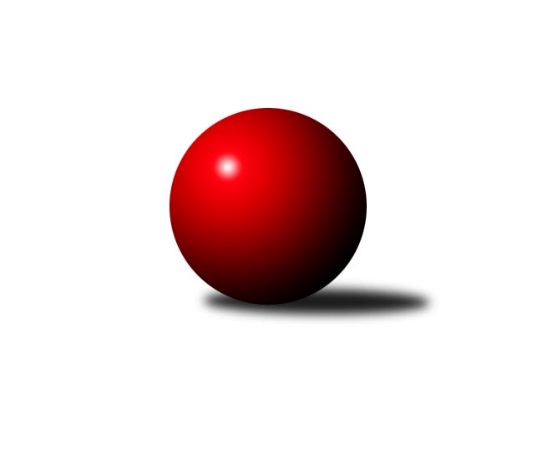 Č.1Ročník 2018/2019	15.9.2018Nejlepšího výkonu v tomto kole: 3507 dosáhlo družstvo: HKK Olomouc2. KLM B 2018/2019Výsledky 1. kolaSouhrnný přehled výsledků:TJ Spartak Přerov	- TJ Slovan Kamenice nad Lipou	6:2	3323:3188	17.0:7.0	15.9.SKK Dubňany 	- VKK Vsetín 	5:3	3278:3219	14.0:10.0	15.9.KK Vyškov	- HKK Olomouc	2:6	3408:3507	10.0:14.0	15.9.KK Mor.Slávia Brno	- KK Blansko 	5:3	3272:3266	12.0:12.0	15.9.TJ Sokol Chvalíkovice	- TJ Sokol Vracov	6.5:1.5	3252:3235	14.5:9.5	15.9.TJ Unie Hlubina	- TJ Sokol Husovice B	1:7	2976:3104	7.0:17.0	15.9.Tabulka družstev:	1.	TJ Sokol Husovice B	1	1	0	0	7.0 : 1.0 	17.0 : 7.0 	 3104	2	2.	TJ Sokol Chvalíkovice	1	1	0	0	6.5 : 1.5 	14.5 : 9.5 	 3252	2	3.	TJ Spartak Přerov	1	1	0	0	6.0 : 2.0 	17.0 : 7.0 	 3323	2	4.	HKK Olomouc	1	1	0	0	6.0 : 2.0 	14.0 : 10.0 	 3507	2	5.	SKK Dubňany	1	1	0	0	5.0 : 3.0 	14.0 : 10.0 	 3278	2	6.	KK Mor.Slávia Brno	1	1	0	0	5.0 : 3.0 	12.0 : 12.0 	 3272	2	7.	KK Blansko	1	0	0	1	3.0 : 5.0 	12.0 : 12.0 	 3266	0	8.	VKK Vsetín	1	0	0	1	3.0 : 5.0 	10.0 : 14.0 	 3219	0	9.	KK Vyškov	1	0	0	1	2.0 : 6.0 	10.0 : 14.0 	 3408	0	10.	TJ Slovan Kamenice nad Lipou	1	0	0	1	2.0 : 6.0 	7.0 : 17.0 	 3188	0	11.	TJ Sokol Vracov	1	0	0	1	1.5 : 6.5 	9.5 : 14.5 	 3235	0	12.	TJ Unie Hlubina	1	0	0	1	1.0 : 7.0 	7.0 : 17.0 	 2976	0Podrobné výsledky kola:	 TJ Spartak Přerov	3323	6:2	3188	TJ Slovan Kamenice nad Lipou	Petr Vácha	128 	 154 	 125 	131	538 	 2:2 	 546 	 125	134 	 149	138	David Dúška	Jiří Divila	132 	 137 	 123 	131	523 	 2:2 	 535 	 143	121 	 141	130	Petr Šindelář	Petr Pavelka	147 	 130 	 155 	130	562 	 3:1 	 532 	 139	129 	 129	135	Lukáš Dúška	Michal Pytlík	157 	 134 	 141 	154	586 	 4:0 	 501 	 144	106 	 115	136	Milan Podhradský	Milan Kanda	139 	 137 	 147 	148	571 	 3:1 	 558 	 154	134 	 141	129	Karel Dúška	Jakub Pleban	137 	 145 	 134 	127	543 	 3:1 	 516 	 120	133 	 138	125	Pavel Ježekrozhodčí: Jiří Divila, Roman GoldemundNejlepší výkon utkání: 586 - Michal Pytlík	 SKK Dubňany 	3278	5:3	3219	VKK Vsetín 	Ondřej Ševela	167 	 157 	 144 	140	608 	 4:0 	 538 	 153	128 	 118	139	Milan Bělíček	Michal Zelený	136 	 147 	 156 	127	566 	 4:0 	 525 	 133	136 	 135	121	Zoltán Bagári	Václav Kratochvíla	145 	 150 	 133 	136	564 	 1:3 	 593 	 155	144 	 156	138	Vlastimil Bělíček	Tomáš Šerák	144 	 120 	 125 	132	521 	 2:2 	 494 	 146	125 	 105	118	Tomáš Novosad	Marek Dostal	127 	 137 	 106 	132	502 	 2:2 	 506 	 111	148 	 122	125	János Víz	Michal Kratochvíla	118 	 125 	 126 	148	517 	 1:3 	 563 	 143	144 	 147	129	Libor Vančurarozhodčí: Huťa OtoNejlepší výkon utkání: 608 - Ondřej Ševela	 KK Vyškov	3408	2:6	3507	HKK Olomouc	Josef Touš	129 	 144 	 147 	158	578 	 2:2 	 592 	 145	142 	 150	155	Břetislav Sobota	Eduard Varga	140 	 152 	 141 	123	556 	 1:3 	 622 	 154	146 	 163	159	Michal Albrecht	Luděk Rychlovský	149 	 165 	 134 	154	602 	 3:1 	 544 	 141	136 	 149	118	Jaromír Hendrych	Jiří Trávníček	131 	 147 	 148 	135	561 	 0:4 	 600 	 143	150 	 155	152	Kamil Bartoš	Radim Čuřík	146 	 140 	 120 	122	528 	 1:3 	 578 	 160	134 	 149	135	Milan Sekanina	Petr Pevný	155 	 145 	 134 	149	583 	 3:1 	 571 	 142	136 	 153	140	Jiří Baslarrozhodčí: Trávníček BohumírNejlepší výkon utkání: 622 - Michal Albrecht	 KK Mor.Slávia Brno	3272	5:3	3266	KK Blansko 	Miroslav Milan	136 	 155 	 126 	168	585 	 3:1 	 549 	 132	143 	 145	129	Jakub Flek	Boštjan Pen	127 	 153 	 137 	116	533 	 1:3 	 538 	 141	127 	 141	129	Roman Flek	Stanislav Novák	143 	 130 	 136 	141	550 	 3:1 	 524 	 149	109 	 135	131	Petr Havíř	Milan Klika	126 	 135 	 138 	143	542 	 1:3 	 572 	 150	141 	 152	129	Petr Sehnal	Ivo Hostinský *1	116 	 112 	 130 	149	507 	 2:2 	 560 	 149	146 	 127	138	Martin Honc	Pavel Antoš	141 	 145 	 128 	141	555 	 2:2 	 523 	 149	148 	 115	111	Karel Kolaříkrozhodčí: Jan Bernatíkstřídání: *1 od 43. hodu Radim HerůfekNejlepší výkon utkání: 585 - Miroslav Milan	 TJ Sokol Chvalíkovice	3252	6.5:1.5	3235	TJ Sokol Vracov	Otto Mückstein	133 	 148 	 111 	135	527 	 3:1 	 513 	 118	139 	 128	128	Pavel Polanský ml.	Jiří Staněk	132 	 135 	 138 	138	543 	 2:2 	 543 	 152	116 	 147	128	František Svoboda	Radek Hendrych	140 	 155 	 142 	132	569 	 2.5:1.5 	 557 	 140	140 	 149	128	Martin Bílek	Vladimír Valenta	139 	 131 	 140 	158	568 	 2.5:1.5 	 569 	 129	155 	 140	145	Petr Polanský	Aleš Staněk	124 	 142 	 141 	141	548 	 2.5:1.5 	 531 	 124	129 	 136	142	Filip Kordula	Vladimír Kostka *1	118 	 120 	 124 	135	497 	 2:2 	 522 	 134	135 	 122	131	Jan Tužil *2rozhodčí: Volný Jiřístřídání: *1 od 61. hodu Jakub Hendrych, *2 od 56. hodu Jiří DluhošNejlepšího výkonu v tomto utkání: 569 kuželek dosáhli: Radek Hendrych, Petr Polanský	 TJ Unie Hlubina	2976	1:7	3104	TJ Sokol Husovice B	Přemysl Žáček	113 	 131 	 110 	128	482 	 2:2 	 479 	 117	128 	 114	120	Jan Machálek st.	Jan Žídek	147 	 111 	 129 	123	510 	 2:2 	 524 	 135	139 	 126	124	Tomáš Žižlavský	Petr Brablec	117 	 123 	 133 	111	484 	 0:4 	 546 	 123	150 	 135	138	Miroslav Vejtasa	Michal Zatyko	132 	 124 	 127 	102	485 	 1:3 	 519 	 122	131 	 133	133	Pavel Košťál	Martin Marek	125 	 130 	 120 	114	489 	 0.5:3.5 	 513 	 133	131 	 135	114	David Plšek	Josef Linhart	128 	 130 	 128 	140	526 	 1.5:2.5 	 523 	 128	144 	 134	117	Jiří Radilrozhodčí: Deingruberová EmilieNejlepší výkon utkání: 546 - Miroslav VejtasaPořadí jednotlivců:	jméno hráče	družstvo	celkem	plné	dorážka	chyby	poměr kuž.	Maximum	1.	Michal Albrecht 	HKK Olomouc	622.00	392.0	230.0	1.0	1/1	(622)	2.	Ondřej Ševela 	SKK Dubňany 	608.00	390.0	218.0	2.0	1/1	(608)	3.	Luděk Rychlovský 	KK Vyškov	602.00	373.0	229.0	1.0	1/1	(602)	4.	Kamil Bartoš 	HKK Olomouc	600.00	391.0	209.0	2.0	1/1	(600)	5.	Vlastimil Bělíček 	VKK Vsetín 	593.00	397.0	196.0	2.0	1/1	(593)	6.	Břetislav Sobota 	HKK Olomouc	592.00	399.0	193.0	3.0	1/1	(592)	7.	Michal Pytlík 	TJ Spartak Přerov	586.00	394.0	192.0	1.0	1/1	(586)	8.	Miroslav Milan 	KK Mor.Slávia Brno	585.00	357.0	228.0	3.0	1/1	(585)	9.	Petr Pevný 	KK Vyškov	583.00	379.0	204.0	2.0	1/1	(583)	10.	Josef Touš 	KK Vyškov	578.00	373.0	205.0	3.0	1/1	(578)	11.	Milan Sekanina 	HKK Olomouc	578.00	402.0	176.0	8.0	1/1	(578)	12.	Petr Sehnal 	KK Blansko 	572.00	395.0	177.0	7.0	1/1	(572)	13.	Milan Kanda 	TJ Spartak Přerov	571.00	378.0	193.0	3.0	1/1	(571)	14.	Jiří Baslar 	HKK Olomouc	571.00	392.0	179.0	3.0	1/1	(571)	15.	Petr Polanský 	TJ Sokol Vracov	569.00	369.0	200.0	3.0	1/1	(569)	16.	Radek Hendrych 	TJ Sokol Chvalíkovice	569.00	376.0	193.0	3.0	1/1	(569)	17.	Vladimír Valenta 	TJ Sokol Chvalíkovice	568.00	360.0	208.0	4.0	1/1	(568)	18.	Michal Zelený 	SKK Dubňany 	566.00	363.0	203.0	2.0	1/1	(566)	19.	Václav Kratochvíla 	SKK Dubňany 	564.00	390.0	174.0	5.0	1/1	(564)	20.	Libor Vančura 	VKK Vsetín 	563.00	370.0	193.0	5.0	1/1	(563)	21.	Petr Pavelka 	TJ Spartak Přerov	562.00	377.0	185.0	6.0	1/1	(562)	22.	Jiří Trávníček 	KK Vyškov	561.00	365.0	196.0	3.0	1/1	(561)	23.	Martin Honc 	KK Blansko 	560.00	369.0	191.0	8.0	1/1	(560)	24.	Karel Dúška 	TJ Slovan Kamenice nad Lipou	558.00	375.0	183.0	3.0	1/1	(558)	25.	Martin Bílek 	TJ Sokol Vracov	557.00	365.0	192.0	2.0	1/1	(557)	26.	Eduard Varga 	KK Vyškov	556.00	353.0	203.0	3.0	1/1	(556)	27.	Pavel Antoš 	KK Mor.Slávia Brno	555.00	363.0	192.0	4.0	1/1	(555)	28.	Stanislav Novák 	KK Mor.Slávia Brno	550.00	356.0	194.0	7.0	1/1	(550)	29.	Jakub Flek 	KK Blansko 	549.00	383.0	166.0	4.0	1/1	(549)	30.	Aleš Staněk 	TJ Sokol Chvalíkovice	548.00	378.0	170.0	3.0	1/1	(548)	31.	Miroslav Vejtasa 	TJ Sokol Husovice B	546.00	351.0	195.0	5.0	1/1	(546)	32.	David Dúška 	TJ Slovan Kamenice nad Lipou	546.00	363.0	183.0	7.0	1/1	(546)	33.	Jaromír Hendrych 	HKK Olomouc	544.00	358.0	186.0	4.0	1/1	(544)	34.	Jiří Staněk 	TJ Sokol Chvalíkovice	543.00	358.0	185.0	3.0	1/1	(543)	35.	Jakub Pleban 	TJ Spartak Přerov	543.00	366.0	177.0	4.0	1/1	(543)	36.	František Svoboda 	TJ Sokol Vracov	543.00	370.0	173.0	4.0	1/1	(543)	37.	Milan Klika 	KK Mor.Slávia Brno	542.00	354.0	188.0	2.0	1/1	(542)	38.	Milan Bělíček 	VKK Vsetín 	538.00	349.0	189.0	6.0	1/1	(538)	39.	Petr Vácha 	TJ Spartak Přerov	538.00	352.0	186.0	3.0	1/1	(538)	40.	Roman Flek 	KK Blansko 	538.00	357.0	181.0	7.0	1/1	(538)	41.	Petr Šindelář 	TJ Slovan Kamenice nad Lipou	535.00	373.0	162.0	7.0	1/1	(535)	42.	Boštjan Pen 	KK Mor.Slávia Brno	533.00	383.0	150.0	7.0	1/1	(533)	43.	Lukáš Dúška 	TJ Slovan Kamenice nad Lipou	532.00	360.0	172.0	1.0	1/1	(532)	44.	Filip Kordula 	TJ Sokol Vracov	531.00	381.0	150.0	6.0	1/1	(531)	45.	Radim Čuřík 	KK Vyškov	528.00	362.0	166.0	1.0	1/1	(528)	46.	Otto Mückstein 	TJ Sokol Chvalíkovice	527.00	367.0	160.0	7.0	1/1	(527)	47.	Josef Linhart 	TJ Unie Hlubina	526.00	345.0	181.0	6.0	1/1	(526)	48.	Zoltán Bagári 	VKK Vsetín 	525.00	364.0	161.0	7.0	1/1	(525)	49.	Tomáš Žižlavský 	TJ Sokol Husovice B	524.00	360.0	164.0	5.0	1/1	(524)	50.	Petr Havíř 	KK Blansko 	524.00	371.0	153.0	7.0	1/1	(524)	51.	Jiří Radil 	TJ Sokol Husovice B	523.00	353.0	170.0	6.0	1/1	(523)	52.	Karel Kolařík 	KK Blansko 	523.00	358.0	165.0	6.0	1/1	(523)	53.	Jiří Divila 	TJ Spartak Přerov	523.00	367.0	156.0	1.0	1/1	(523)	54.	Tomáš Šerák 	SKK Dubňany 	521.00	372.0	149.0	9.0	1/1	(521)	55.	Pavel Košťál 	TJ Sokol Husovice B	519.00	353.0	166.0	3.0	1/1	(519)	56.	Michal Kratochvíla 	SKK Dubňany 	517.00	346.0	171.0	9.0	1/1	(517)	57.	Pavel Ježek 	TJ Slovan Kamenice nad Lipou	516.00	357.0	159.0	3.0	1/1	(516)	58.	David Plšek 	TJ Sokol Husovice B	513.00	350.0	163.0	6.0	1/1	(513)	59.	Pavel Polanský  ml.	TJ Sokol Vracov	513.00	367.0	146.0	4.0	1/1	(513)	60.	Jan Žídek 	TJ Unie Hlubina	510.00	371.0	139.0	10.0	1/1	(510)	61.	János Víz 	VKK Vsetín 	506.00	352.0	154.0	11.0	1/1	(506)	62.	Marek Dostal 	SKK Dubňany 	502.00	360.0	142.0	8.0	1/1	(502)	63.	Milan Podhradský 	TJ Slovan Kamenice nad Lipou	501.00	337.0	164.0	3.0	1/1	(501)	64.	Tomáš Novosad 	VKK Vsetín 	494.00	370.0	124.0	14.0	1/1	(494)	65.	Martin Marek 	TJ Unie Hlubina	489.00	338.0	151.0	3.0	1/1	(489)	66.	Michal Zatyko 	TJ Unie Hlubina	485.00	345.0	140.0	6.0	1/1	(485)	67.	Petr Brablec 	TJ Unie Hlubina	484.00	326.0	158.0	4.0	1/1	(484)	68.	Přemysl Žáček 	TJ Unie Hlubina	482.00	339.0	143.0	6.0	1/1	(482)	69.	Jan Machálek  st.	TJ Sokol Husovice B	479.00	339.0	140.0	9.0	1/1	(479)Sportovně technické informace:Starty náhradníků:registrační číslo	jméno a příjmení 	datum startu 	družstvo	číslo startu18799	Jan Žídek	15.09.2018	TJ Unie Hlubina	1x8872	Martin Honc	15.09.2018	KK Blansko 	1x21399	Radim Herůfek	15.09.2018	KK Mor.Slávia Brno	1x24876	János Víz	15.09.2018	VKK Vsetín 	1x3043	Milan Podhradský	15.09.2018	TJ Slovan Kamenice nad Lipou	1x21745	Martin Bílek	15.09.2018	TJ Sokol Vracov	1x21246	Jiří Dluhoš	15.09.2018	TJ Sokol Vracov	1x
Hráči dopsaní na soupisku:registrační číslo	jméno a příjmení 	datum startu 	družstvo	17426	Milan Bělíček	15.09.2018	VKK Vsetín 	21725	Tomáš Šerák	15.09.2018	SKK Dubňany 	8006	Libor Vančura	15.09.2018	VKK Vsetín 	Program dalšího kola:2. kolo22.9.2018	so	9:00	TJ Spartak Přerov - KK Mor.Slávia Brno	22.9.2018	so	10:00	HKK Olomouc - SKK Dubňany 	22.9.2018	so	10:00	TJ Sokol Vracov - KK Vyškov	22.9.2018	so	11:37	TJ Sokol Husovice B - TJ Sokol Chvalíkovice	22.9.2018	so	11:45	KK Blansko  - TJ Unie Hlubina	22.9.2018	so	13:25	VKK Vsetín  - TJ Slovan Kamenice nad Lipou	Nejlepší šestka kola - absolutněNejlepší šestka kola - absolutněNejlepší šestka kola - absolutněNejlepší šestka kola - absolutněNejlepší šestka kola - dle průměru kuželenNejlepší šestka kola - dle průměru kuželenNejlepší šestka kola - dle průměru kuželenNejlepší šestka kola - dle průměru kuželenNejlepší šestka kola - dle průměru kuželenPočetJménoNázev týmuVýkonPočetJménoNázev týmuPrůměr (%)Výkon1xMichal AlbrechtHKK Olomouc6221xMichal AlbrechtHKK Olomouc111.26221xOndřej ŠevelaDubňany6081xOndřej ŠevelaDubňany109.336081xLuděk RychlovskýVyškov A6021xLuděk RychlovskýVyškov A107.636021xKamil BartošHKK Olomouc6001xKamil BartošHKK Olomouc107.276001xVlastimil BělíčekVsetín5931xVlastimil BělíčekVsetín106.645931xBřetislav SobotaHKK Olomouc5921xMiroslav VejtasaHusovice B106.16546